   台北市不動產仲介經紀商業同業公會 函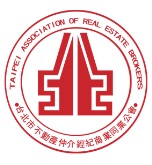                                                 公會地址：110台北市信義區基隆路1段111號8F-1                                                公會網址：http://www.taipeihouse.org.tw/                                                電子郵址：taipei.house@msa.hinet.net                                                聯絡電話：2766-0022傳真：2760-2255         受文者：各會員公司 發文日期：中華民國110年6月18日發文字號：北市房仲立字第110084號速別：普通件密等及解密條件或保密期限：附件： 主旨：臺北市政府來函有關中華民國110年5月4日修正發布之「不動產成交案件實際資訊申報登錄及預售屋銷售資訊備查辦法」施行日期，業經內政部110年6月10日以台內地字第1100263086號令發布定自110年7月1日施行，轉發會員公司，請 查照。說明：依據臺北市政府110年6月17日府地價字第11001237521號函轉內政部110年6月10日台內地字第11002630863號函辦理。臺北市政府及內政部函文詳如附件。正本：各會員公司副本：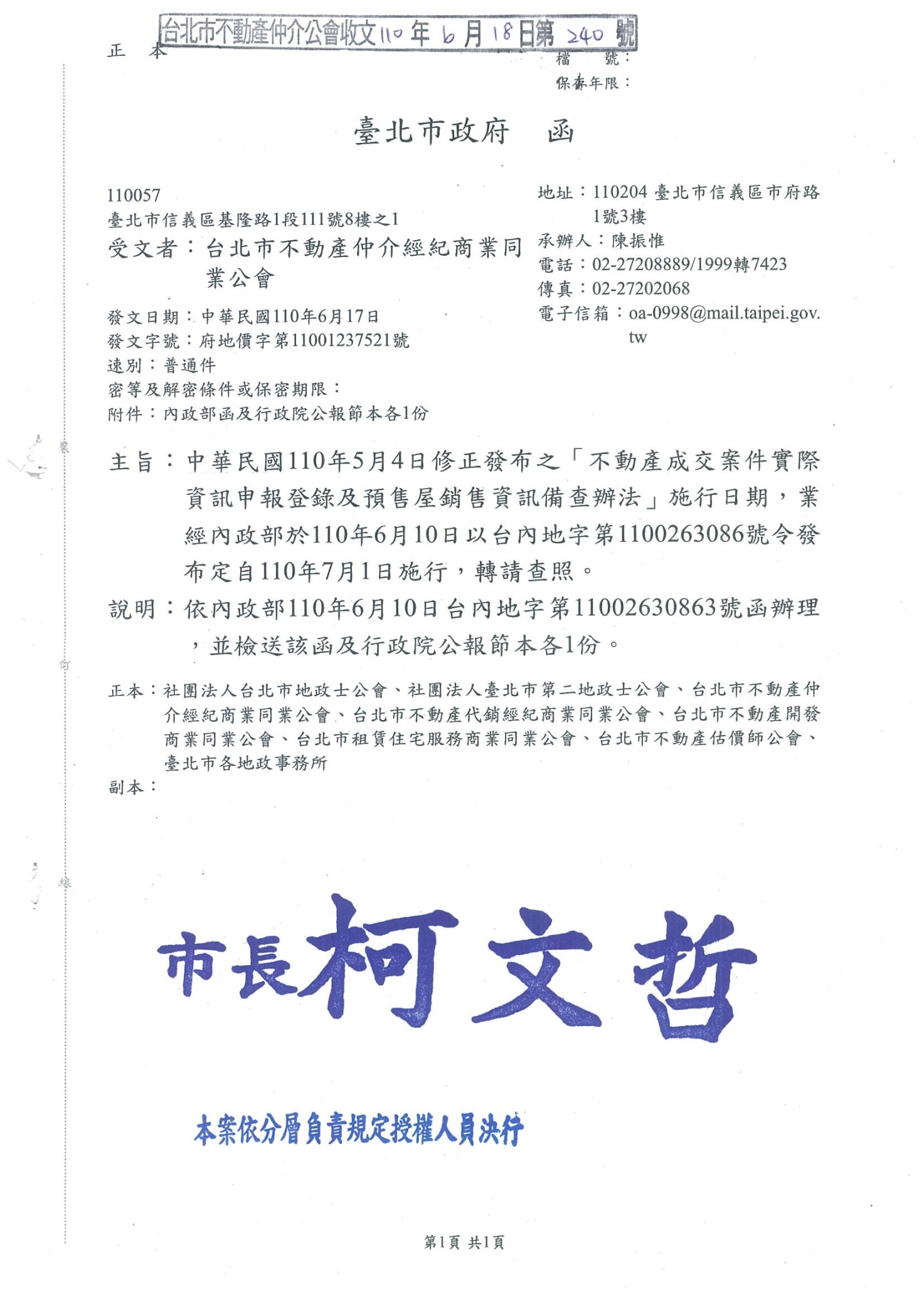 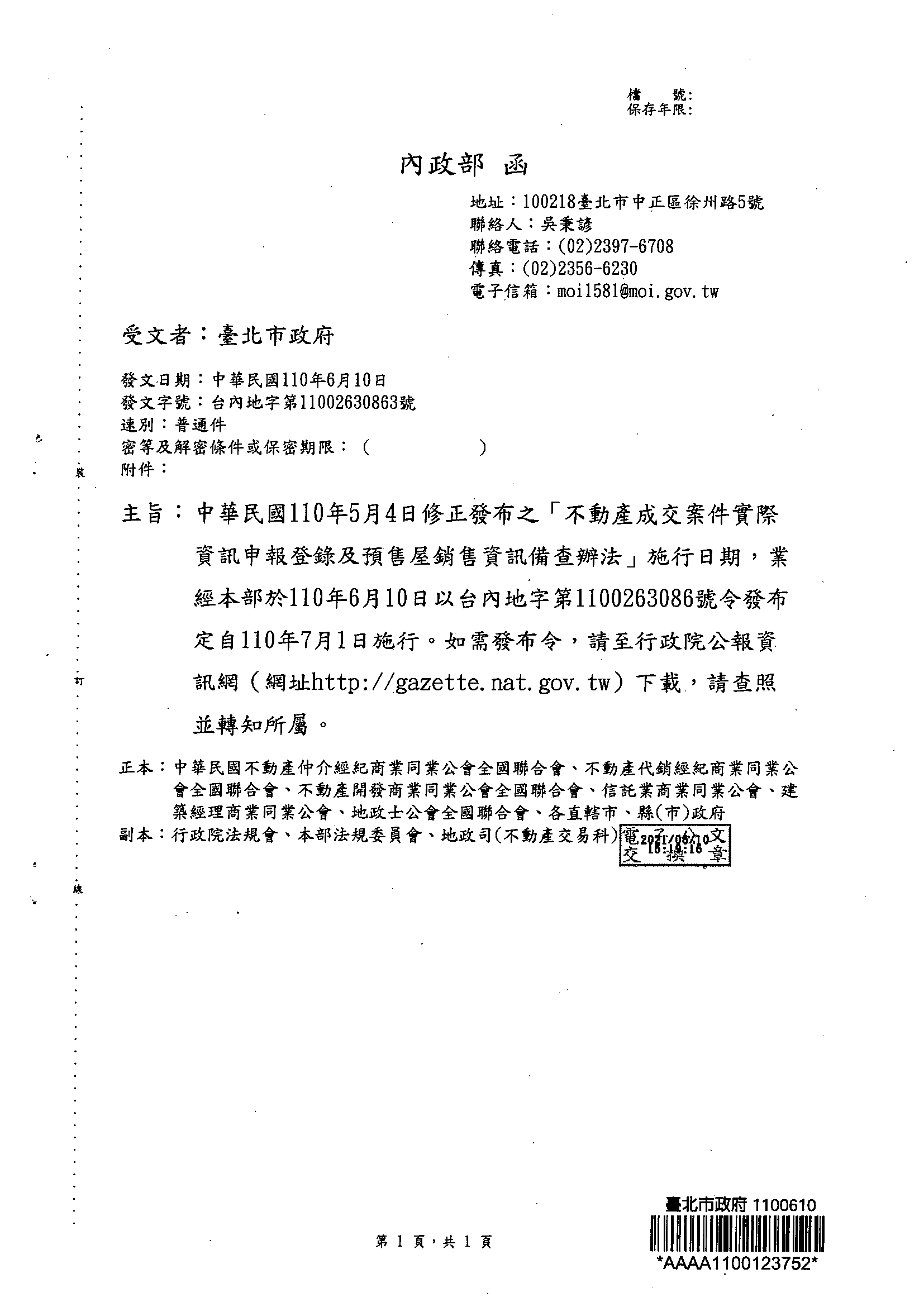 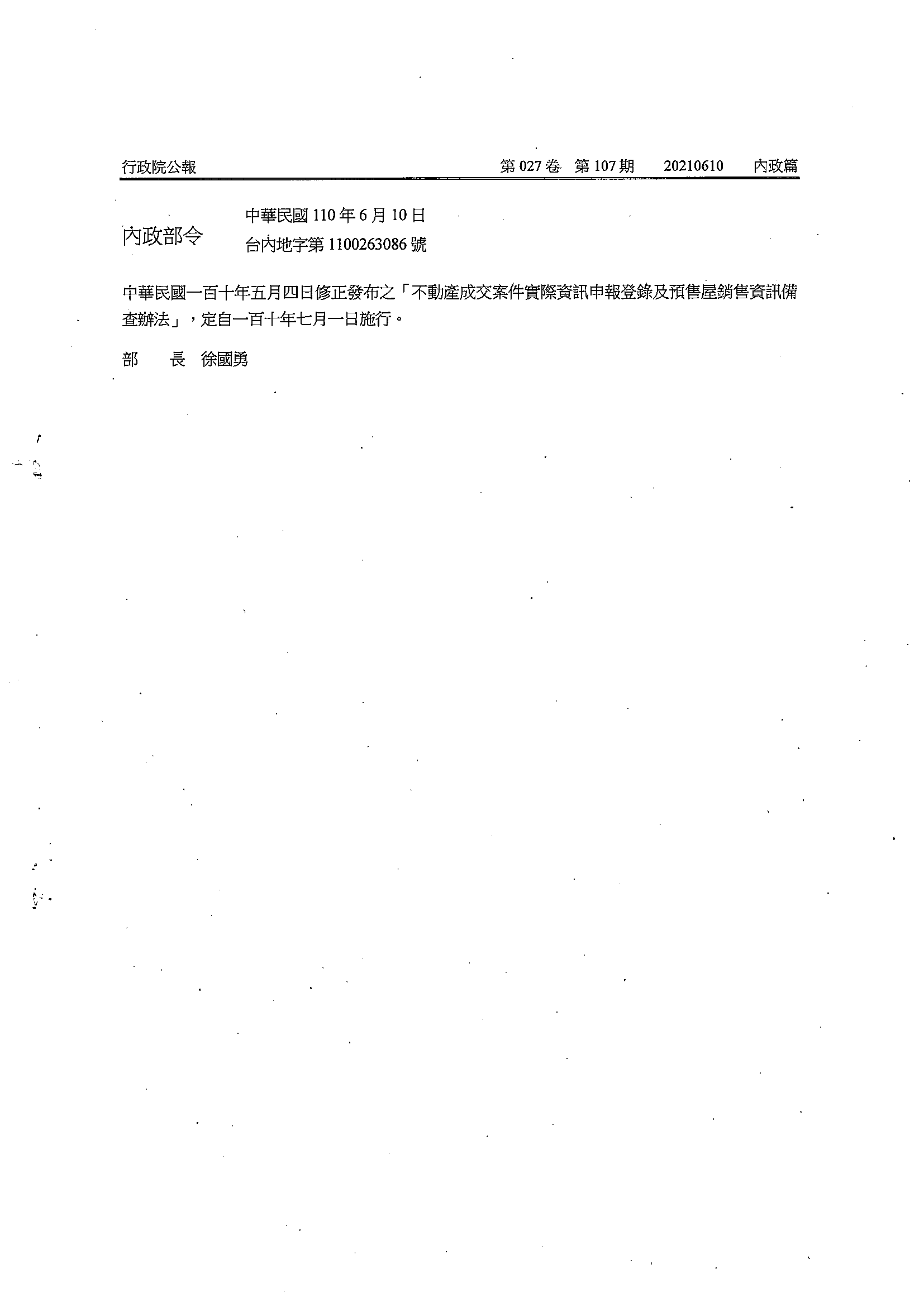 